РАБОЧАЯ ПРОГРАММА по предмету «Коррекция и развитие психомоторики и сенсорных процессов»индивидуального обучения на дому по адаптированной основной общеобразовательной программе обучающихся с умственной отсталостью обучающейся 5 класса МБОУ  СОСТАВЛЕНА:СОГЛАСОВАНО заместитель директора ___________________«____»_______201____ г.Пояснительная запискаНастоящая  адаптированная рабочая  программа  по учебному предмету «Коррекция и развитие психомоторики и сенсорных процессов» для 5 класса МБОУ «Кривошеевская СОШ»  составлена  на основании: Рекомендаций  Центральной психолого-медико-педагогической комиссии ОГБУ «Белгородский региональный центр психолого-медико-социального сопровождения», приказом департамента образования Белгородской области «Об организации обучения на   дому в общеобразовательных организациях Белгородской области в 2015-2016 учебном году» (от 26.08.2015 г.);Приказом заместителя министра министерства образования и науки Российской Федерации «Об организации образования обучающихся с умственной отсталостью (интеллектуальными нарушениями) от 11.08.2016 №ВК – 1788/07, приказом заместителя министра министерства образования и науки Российской Федерации «Об организации образования обучающихся с умственной отсталостью (интеллектуальными нарушениями)» от 11.08.2016 №ВК – 1788/07;Уставом МБОУ «Кривошеевская СОШ» принят 15 января 2016 года общим собранием работников, протокол №3, утвержден 01 марта 2016 года постановлением главы муниципального  района №140; Приказом Министерства образования и науки Российской Федерации «Об утверждении Порядка организации и осуществления образовательной деятельности по основным общеобразовательным программам – образовательным программам начального общего, основного общего и среднего общего образования от 30 августа 2013 г. № 1015;       5. СанПиН 2.4.2.2821-10 «Санитарно-эпидемиологических требований к       условиям и организации обучения в общеобразовательных учреждениях»В рабочей программе учитываются рекомендации инструктивно-методического письма  ОГАОУ ДПО БелИРО«О преподавании предмета «Начальные классы» в общеобразовательных учреждениях Белгородской области в 2016-2017учебном году»   Рабочая программа составлена из расчёта 0,5 часа в неделю, 17 часов- учебный год с учётом предъявляемой нагрузки по учебному плану индивидуального обучения на дому по адаптированной основной общеобразовательной программе обучающихся с умственной отсталостью (вариант 2).  Данная программа – это курс специальных индивидуальных  занятий, направленных на развитие и коррекцию психических процессов и моторной деятельности учащихся с ОВЗ. Занятия проводятся по утвержденному расписанию, продолжительность одного занятия составляет 20 минут. Коррекционно – развивающая работа с детьми с ОВЗ осуществляется по принципу дифференцированного и индивидуального подхода. Индивидуальные занятия направлены на исправление недостатков психического развития этих детей, ликвидацию пробелов в знаниях.Универсальной формой коррекционных занятий является игра.Общая характеристика учебного предметаЦель программы: Индивидуальная коррекция познавательной сферы детей, направленная подготовка к усвоению ими учебного материала.	Задачи программы: Диагностика, формирование, развитие, совершенствование и коррекция познавательных процессов у детей (восприятия, внимания, памяти, мышления, моторной деятельности).Стимулирование интереса к учебной и игровой деятельности.Формирование позитивной мотивации к учебной деятельности.Структура коррекционно – развивающих занятий:Ритуал приветствия.Рефлексия предыдущего занятия.Разминка.Основное содержание занятия.Рефлексия прошедшего занятия.Ритуал прощания.В структуре занятий выделяются:Блок диагностики познавательных процессов: восприятия, внимания, памяти, мышления, моторной деятельности.Блок коррекции и развития этих  познавательных процессов.Сроки реализации программы 5 летНа каждый класс выделено 17  часов  в первом полугодии, продолжительность занятий 20-30 минутПланируемые результаты изучения учебного предмета, курса.Коррекционно – развивающая работа  с детьми представляет собой организацию целостной осмысленной деятельности ребенка и учителя, проводимой в соответствии с определенными научно обоснованными принципами:Развитие умений и навыков, позволяющих в комплексе развивать познавательную деятельность и личность ребенка.Развитие умения думать, рассуждать, строить умозаключения, используя для этого диалог ребенка и учителя, в котором учитель задает вопросы, стимулирующие мышление.Развитие у учащихся основных (базовых) мыслительных операций и важнейших интеллектуальных умений, составляющих ядро любой познавательной деятельности человека.Коррекция и развитие понимания. Формирование умения понимать общий и переносный смысл слов, фраз, текстов.Коррекционные занятия проводятся в индивидуальной формеСОДЕРЖАНИЕ КУРСАРазвитие психомоторики и сенсорных процессов.5 класс	Раздел 1.  Развитие крупной и мелкой моторики, графомоторных навыков (5 часов)	Развитие крупной моторики. Целенаправленность выполнения действий и движений по инструкции педагога (броски в цель, ходьба по «дорожке следов»). Согласованность действий и движений разных частей тела (повороты и броски, наклоны и повороты). Развитие и координация движений кисти рук и пальцев. Пальчиковая гимнастика. Специальные упражнения для удержания письменных принадлежностей. Развитие координации движения руки и глаза (нанизывание бус, завязывание узелков, бантиков). Обводка, штриховка по трафарету. Аппликация. Сгибание бумаги. Раздел 2. Тактильно-двигательное восприятие (4 часа).	 Определение на ощупь плоскостных фигур и предметов, их величины. Работа с пластилином (раскатывание). Игры с крупной мозаикой.Раздел 3. Кинестетическое и кинетическое развитие (1 час).	Формирование ощущений от различных поз и движений тела, верхних и нижних конечностей, головы. Выполнение упражнений по заданию педагога, обозначение словом положения различных частей тела. Выразительность движений (имитация повадок зверей, игра на различных музыкальных инструментах).Раздел  4. Восприятие формы, величины, цвета; конструирование предметов 7 часов).	Формирование сенсорных эталонов плоскостных геометрических фигур (круг, квадрат, прямоугольник, треугольник) на эмпирическом уровне в процессе выполнения упражнений. Выделения признаков формы; называние основных геометрических фигур. Классификация предметов и их изображений по форме, по показу. Работа с геометрическим конструктором. Сопоставление двух предметов контрастных величин по высоте, длине, ширине, толщине; обозначение словом. Различение их выделения основных цветов (красный, жёлтый, зелёный, синий, чёрный, белый). Конструирование фигур и предметов из составляющих частей (2-3 детали). Составление целого из частей на разрезном наглядном материале (2-3 детали). Учащиеся должны уметь:целенаправленно выполнять действия по инструкции педагога;правильно пользоваться письменными принадлежностями;анализировать и сравнивать предметы по одному из указанных признаков: форма, величина, цвет;различать основные цвета;Календарно-тематический план курса 
«Развитие психомоторики и сенсорных процессов»
для детей с умственной отсталостью№7ТЕМА: Обводка по трафарету (внутреннему и внешнему) и штриховка Цели урока: Коррекционно-развивающие:Развивать мелкую и крупную моторикуРазвивать пространственное ориентированиеСнижать эмоциональное напряжение учащихся.Образовательные:Обучать обведению по трафарету (внутреннему и внешнему) и штриховка.Практическая коррекционно-развивающая работа.ХОД УРОКАI.Организационный моментII. Психолого-педагогическая настройка.Ребенок выслушивает внимательно задание:- Ты сегодня такая очаровательная .Старайся как можно чаще говорить друг другу что-нибудь хорошее.III. Задание «Графические ряды».Предъявляется приготовленный лист бумаги в вертикальном положении формата А 4 и, обрисовывая пальцем первый показ, говорит: «Вы будете рисовать такие узоры. Здесь нарисовано начало узора, а вам надо будет продолжить его до самого края листа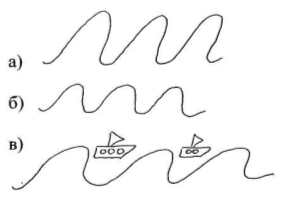 Внимательно выслушав задание. После объяснения учителя берут простой карандаш в руку и приступают к выполнению данного заданияРазвитие мелкой моторикиIV. Пальчиковая гимнастика.Руки вместе прижимаю,Ввысь ракету запускаю.Пальцы все соединюИ на лодке поплыву.Рассказ сопровождается соответствующими движениями кисти рук и пальцев.Повторяют за учителем слова и движенияУпражнение для снятья напряжения рукV. Обведение по трафарету (внутреннему и внешнему), штриховка.Раскладывается лист белой бумаги формата А 4, по два трафарета (внешний и внутренний), простой карандаш и цветные карандаши. «Вам нужно наложить трафарет на лист бумаги и обвести яблоко по внутреннему краю трафарета, 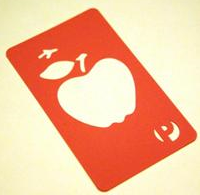 затем заштриховать по образцуДалее обвести яблоко по внешнему краю трафарета и раскрасить по образцу.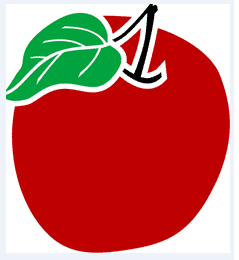 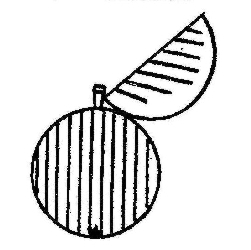 Следуют поэтапной инструкцииРазвивать координацию движенийX. Подведение итогов.Чему вы сегодня научились?Что для вас наиболее трудно было выполнять?-Мы сегодня научились обводить контур одновременно правой и левой рукой.-Мы сегодня научились делать зарядку для язычка, узнавать изображения по контурам, обводить по трафарету (внешнему и внутреннему), штриховать и раскрашивать по показу.-Каждый рассказывает в каком упражнение возникали те или иные трудности.XI. Рефлексия. Ритуал прощания.Рассыпает яблочки на ковре. «Дети выберите каждый тояблочко, которое нравится больше всего. (Яблокиразмера и разных цветов).Приложение 4№6Тема занятия: " Определение на ощупь плоскостных фигур и предметовЗанятие проводилось с обучающими имеющими ограниченные возможности здоровья. Возраст обучающихся 10 -12 летФормы работы: индивидуальнаяЦель: развитие когнитивных процессов и психомоторики, познавательно-речевое, социальное развитие детей.Задачи:Образовательные:1. закреплять знания об овощах, фруктах;2 Учить описывать и сравнивать овощи и фрукты, согласовывать определения и существительные.Воспитательные:1. Воспитывать дружеские взаимоотношения, интерес к ИЗО деятельности.Развивающие:1. Развитие психомоторики при определении овощей и фруктов на ощупь;2. Совершенствовать двигательные движения детей;3. Развивать логическое мышление, тактильные ощущения, мелкую моторику;4. Реализовывать двигательные потребности детей посредством смены разных видов деятельности.Планируемые результаты развития интегрированных качеств:1. Использует разные способы обследования фруктов и овощей;2. Активен при создании индивидуальной композиции в рисунке «Консервируем фрукты»;3. Проявляет положительные эмоции при физической активности во время физкультминутки.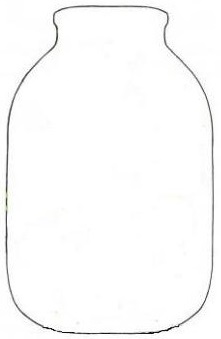 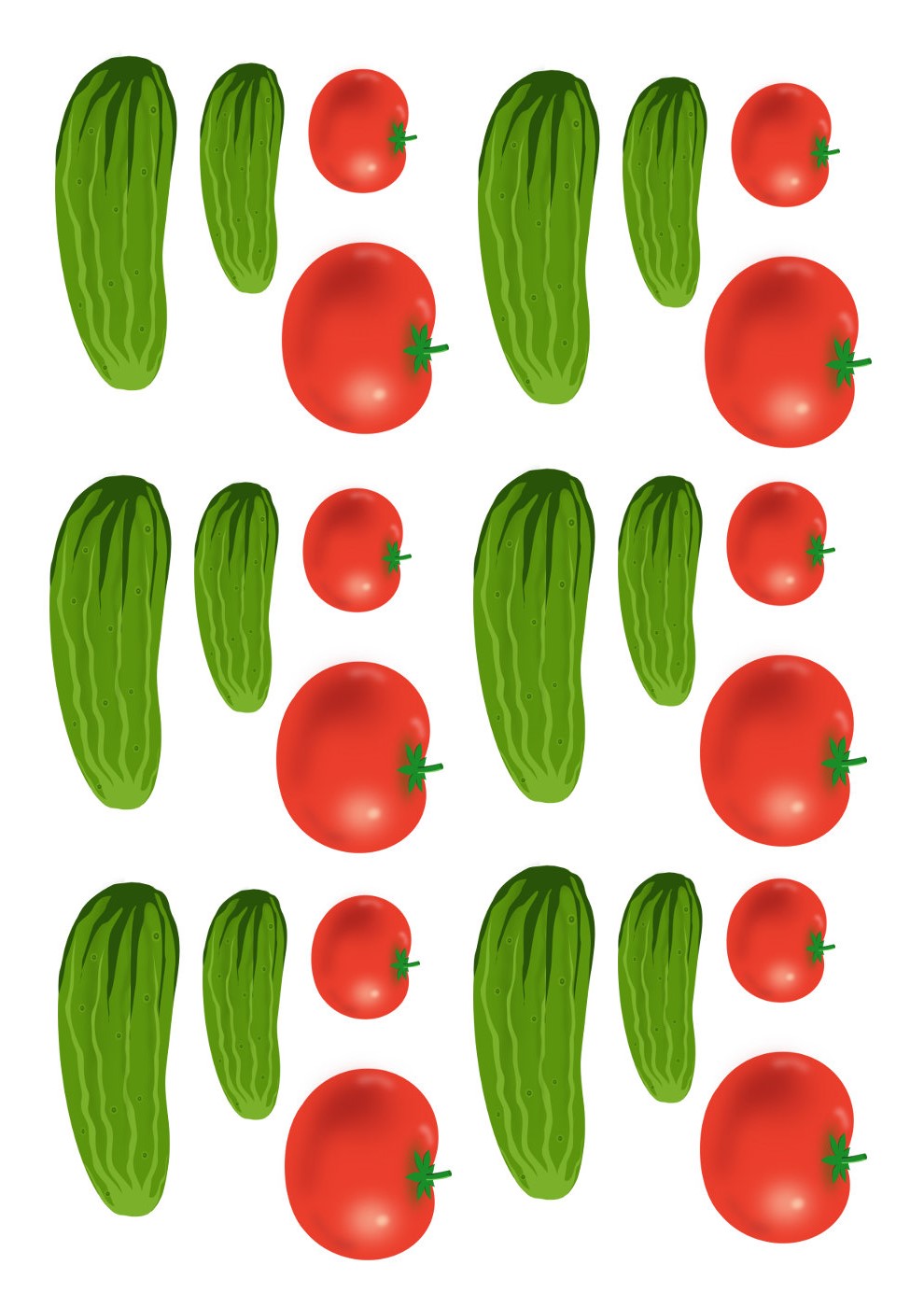 № 5 Тема коррекционного занятия по развитию сенсорикии психомоторных процессов:Развитие координации движений руки и глаза (завязывание шнурков, нанизывание бусин)Задачи:- закреплять понятия сенсорных эталонов  -  цвет, форма, величина;-  развивать мелкую моторику;-  совершенствовать практические действия с нанизыванием и шнуровкой с целью подготовки к урокам профессионально – трудового обучения.Оборудование:  игры-шнуровки, бельевые прищепки, кусочки ткани.Ход занятияРазминка.      Упражнения для развития мелкой моторики.  1.  Упражнения с мячами – ёжиками:- взять большой жёсткий мяч (назвать цвет), покатать между ладонями;- взять маленькие массажные мячики с шипами, катать по столу.Тренировочные упражнения.Нанизывание. Собрать цветные геометрические деревянные бусы, чередуя кубик и шарик.Прищипывание.  Прицепить бельевые прищепки на ткань, чередуя прищепки по цветам.Прицепить прищепки на верёвочку, сосчитать сколько их.Шнуровка.Пришить крупные деревянные пуговицы к деревянному брусочку, назвать форму и цвет пуговиц.Заключение.Снять усталость с рук – потрясти кистями   рук.Рефлексия. Что делали на занятии?Какие упражнения выполняли?Что больше всего понравилось?Поблагодарить детей за занятие.№ 6 Тема: Определение на ощупь величины предмета (большой — маленький — самый маленький).Цель: Знакомство с величиной предмета: большой, маленький, побольше,            поменьше, подводя детей к выводу, что предметы могут быть разной            величины.Задачи: 1. -Познакомить с понятием большой, маленький, побольше,                   поменьше.                  -Научить определять величину предмета путем наложения                   предметов или сопоставлением.               2. -Коррекция связной речи, путем употребления слов больше,                   меньше и т.д.                  -Коррекция наглядно- действенного мышления путем сравнения                   предметов по размеру                                                   - Коррекция пространственной ориентации, через составление                               фигур по словесной инструкции учителя.                 - коррекция внимания, через выполнение физкультминутки.                 - коррекция мелкой моторики.               3.- Воспитывать интерес к  учению.Оборудование: кубики разных размеров, одного цвета; картинки с геометрическими формами; схемы геометрических фигур.Ход урока:I.  Оргмомент.Назови фигуру   ( Учитель поочередно показывает карточки с изображением      ,          ,       ,       ).У кого есть предметы похожие на       ,          ,      ,       .II. Сообщение темы и цели:Сегодня будем учиться определять величину предмета.III. Упражнение на улучшение мозгового кровообращения.IV.  Изучение  нового материала.Знакомство с понятием большой, маленькийЧто у меня в руках?Из этих кубиков вот этот большой.Из этих кубиков вот этот маленький.Покажи большой кубик, покажи маленький кубик.             (Беру еще пару кубиков, и определяем большой и маленький кубик).Знакомство с понятием побольше.              (Беру маленький кубик и прошу показать побольше).Знакомство с понятием поменьше.Построение башни. (по инструкции учителя дети строят башню).- Возьмите большой кубик, поменьше, ещё меньше и т. д. V.    Физминутка на внимание.VI. Проверка понимания учащимися нового материала.Рассмотрите фигуры у вас на тарелочке?Какой они величины? Возьмите большой круг, положите на парту.Из оставшихся возьмите снова большой круг, положите над большим на парте.Возьмите круги поменьше. Сколько их? (2)     Положите сверху круга.Сколько кругов осталось? (4) Положите 2 круга ниже большого круга, 1 справа между большими, 1      слева между большими.На кого похожа составленная фигура? (медведь).VII Физминутка.Шел медведь к себе домой,С ним и зайка маленький.У медведя рост бо-ольшой,А у зайки маленький.IX. Снятие утомления.  Поднимайте плечики,Попрыгайте кузнечикиПрыг-скок, прыг-скок.Сели, травушку покушаем,Тишину послушаем.Тише, тише. ВысокоПрыгай на носках легко.X. Действия с разборными игрушками.Разберите матрешки.Поставьте их по росту, начиная с большой.Соберите их (можно по инструкции учителя).Дополнительное задание – кубики поставить на квадратыТема: Выделение формы предмета, обозначение формы предмета словом.Цель: обучение выделению различных форм предметов.Оборудование: Набор геометрических фигур; картинки с изображением предметов различной формы.Ход занятия.1. Организационный момент.2. Сообщение цели урока.Основная часть.Игра  «Волшебный замок».Цель: выделение геометрических фигур по рисунку.Оборудование: картинка с изображением замка.Содержание: Педагог показывает ребенку картинку и просит определить, из каких геометрических фигур состоит изображенный замок.Игра. «Найди предмет указанной формы»Цель: определение формы предметов.Оборудование: набор геометрических фигур; картинки с изображением предметов различной формы.Содержание: ребенку предлагается, поочередно называя геометрические фигуры, найти картинки с изображением предметов, похожих на них по форме.Массаж рук.Проводится сначала на одной руке, затем на другой.Поглаживание от кончиков пальцев до середины руки с внешней и тыльной стороныРазминание пальцев: интенсивные круговые движения вокруг каждого пальцаЗрительный диктантЦель: составление орнаментов из геометрических фигур по образцу.Оборудование: образцы орнаментов, состоящих из гeoметрических фигур.Содержание: детям предлагается рассмотреть и запомнить рисунок орнамента, состоящего из 3-4 x геометрических фигур, а затем сложить eгo по памяти.Итог Занятия.Тема: «Группировка предметов и их изображений по форме (по показу: круглые, квадратные, прямоугольные, треугольные)».Цель:Обучающиеся получат возможность познакомиться с формой предметов, ее величиной и цветом.Обучающиеся научатся сравнивать и группировать предметы по форме, величине и цвету.Задачи:Коррекционно-обучающие задачи: сформировать у обучающихся представления о форме предмета, цвете и величине, признаками предметов.Коррекционно-развивающие задачи: развитие логического мышления обучающихся, памяти, внимания, мелкой моторики, восприятия, воображения, мыслительных способностей.Коррекционно-воспитательные задачи: формирование интереса к занятиям, стремления доводить начатое дело до конца, развитие самоконтроля, аккуратности, работа над повышением грамотности устной речи обучающихся.Оборудование:Предметные карточки, цветные карандаши, плоскостные геометрические фигуры (разного цвета, величины). Ход занятия:Сегодня мы будем учиться различать цвет, форму и размер предметов.Основная часть.3. - Коррекционная игра «Четвёртый лишний».Ребенку предлагается подумать и назвать предмет, который не подходит к другим по цвету, форме, размеру. Почему?- Коррекционная игра «Подарки для Мальвины».Сначала уч-ся подбирает подарки зелёного цвета, а потом – розового. Какие предметы остались? Почему?Закрепление умения различать геометрическую форму.Коррекционная игра «Найди фигуру».Уч-ся нужно подобрать к изображенным предметам геометрическую форму.- Коррекционная игра «Подбери по цвету и форме».Задание: На игровом поле изображены геометрические фигуры разного цвета, и формы ученику нужно выбранную карточку с изображением предмета поместить в ячейку на игровом поле соответствующей формы и цвета.Цель: Закрепление умения определять и сравнивать величину и цвет предметов.- Коррекционное упражнение « Дорисуй фигуры».Обучающимся предлагается по образцу дорисовать фигуры по возрастанию и убыванию. Раскрасить круги – красным, треугольники – желтым, сердечки – оранжевым, грибы – коричневым.4. ИТОГРебята мы с вами выполнили очень много заданий что бы помочь Кому? Ответы детей.Понравилось ли вам занятие? Какая игра была самая интересная?Название раздела, тематика занятий Коли-чест-во
часов Форма проведенияИнформационное обеспечение Информационное обеспечение Дата проведенияДата проведенияНазвание раздела, тематика занятий Коли-чест-во
часов Форма проведенияИнформационное обеспечение Информационное обеспечение По плануФактически1Обследование детей1индивидуальное обследованиеРазвитие моторики, графомоторных навыков (14 часов) Развитие моторики, графомоторных навыков (14 часов) Развитие моторики, графомоторных навыков (14 часов) Развитие моторики, графомоторных навыков (14 часов) Развитие моторики, графомоторных навыков (14 часов) Развитие моторики, графомоторных навыков (14 часов) 2Развитие мелкой моторики пальцев рук. Пальчиковая гимнастика2Занятие-практикумЗанятие-практикум3Развитие навыков владения письменными принадлежностями (карандашом, ручкой)2ТрадиционноеТрадиционноеТ.Томилина «Зарядка для пальчиков».-М.:Просвещение 2007г4Обводка по трафарету (внутреннему и внешнему) и штриховка2ТрадиционноеТрадиционноеВнутренние и внешние трафареты5Развитие координации движений руки и глаза (завязывание шнурков, нанизывание бусин)1Занятие-играЗанятие-играИгры со шнурками;пособие «Гусеница» Тактильно-двигательное восприятие 4 Тактильно-двигательное восприятие 4 Тактильно-двигательное восприятие 4 Тактильно-двигательное восприятие 4 Тактильно-двигательное восприятие 4 Тактильно-двигательное восприятие 46Определение на ощупь величины предмета (большой — маленький — самый маленький)
1Дидактическая игра «Чудесный мешочек»Дидактическая игра «Чудесный мешочек»Набор разнообразных предметов7Определение на ощупь плоскостных фигур и предметов1Практическая работаПрактическая работаНабор разнообразных предметов8Упражнения в раскатывании пластилина. 1Лепка «Угощение»Лепка «Угощение»Пластилин9Игры с крупной мозаикой1Занятие-игра Занятие-игра Наборы мозаики Кинестетическое и кинетическое развитие 4 Кинестетическое и кинетическое развитие 4 Кинестетическое и кинетическое развитие 4 Кинестетическое и кинетическое развитие 4 Кинестетическое и кинетическое развитие 4 Кинестетическое и кинетическое развитие 410Формирование ощущений от различных поз тела, вербализация собственных ощущений. 1Дидактическая игра «Море волнуется»Дидактическая игра «Море волнуется» Восприятие формы, величины, цвета, конструирование предметов 7 Восприятие формы, величины, цвета, конструирование предметов 7 Восприятие формы, величины, цвета, конструирование предметов 7 Восприятие формы, величины, цвета, конструирование предметов 7 Восприятие формы, величины, цвета, конструирование предметов 7 Восприятие формы, величины, цвета, конструирование предметов 711Выделение формы предмета, обозначение формы предмета словом2ТрадиционноеТрадиционноеПредметные картинки12Группировка предметов и их изображений по форме (по показу: круглые, квадратные, прямоугольные, треугольные)1ТрадиционноеТрадиционноеПредметы разнообразные по форме13Подбор предметов одинаковых по форме.1Дидактическая игра «К каждой фигуре подбери предметы, похожие по форме»Дидактическая игра «К каждой фигуре подбери предметы, похожие по форме»Предметы разнообразные по форме14Работа с геометрическим конструктором (по показу) 1Работа с геометрическим конструктором Работа с геометрическим конструктором крупный напольный «Лего»15Подбор предметов различных по форме.1Дидактическая игра «Какой фигуры не стало» (3—4 предмета)Дидактическая игра «Какой фигуры не стало» (3—4 предмета)Предметы разнообразные по форме16Различение предметов по величине (большой — маленький)1ТрадиционноеТрадиционноеПредметы разнообразные по величине17Знакомство с основными цветами (красный, желтый, зеленый, синий, черный, белый)1ТрадиционноеТрадиционное4табл. «Цвет вокруг нас»